هوالابهی - ای قبسهٔ پر شعلهٔ نيران محبّت‌ الله ‌اقوام…حضرت عبدالبهاءاصلی فارسی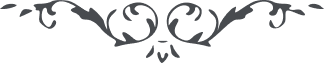 ١٨٢ هوالابهی ای قبسهٔ پر شعلهٔ نيران محبّت‌ الله ‌اقوام عالم هر يک به حجابی‌ از جمال معلوم      و مليک قيّوم محتجب شدند. قومی طالب حشمت و دولت بودند  و مشتاق  عظمت      و عزّت  چون بلايای سبيل الهی  را ديدند فرار کردند و بيقرار شدند. حزبی      علامات و اشارات  ظهور را به حسب اصطلاح عوام گرفته اند  و از حقيقت      مقصد سيّد انام  غافل شدند. جمعی  از برای  حقّ  به حسب اوهام خويش صفت      و سمتی و هويّت  و صورتی معنوی تصوّر نمودند چون مخالف آن يافتند درپس      پرده ماندند.  باری تو که جميع اين حجبات را دريدی و اين سبحات را خرق      نمودی شکر کن خدا را شکر کن خدا را. عبدالبهآء عبّاس 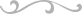 